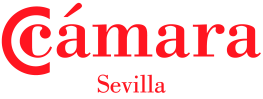 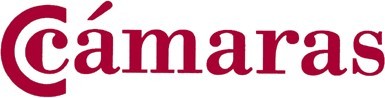 En ........................, a ................ de ............ de 20....REUNIDOSDe una parte,DON/DÑA ................, mayor de edad, de nacionalidad .............., vecino/a de ..................., y provisto/a deDNI vigente número ............Y de otra parte,DON ............., mayor de edad, de nacionalidad española, con domicilio en C/............... y provisto de DNI vigentenúmero ..................ACTÚANEl primero, en su calidad de Administrador/a Único/a de la sociedad ..........., constituida por tiempo indefinido/definido mediante escritura ............., autorizada por el Notario de ...............; inscrita en el Registro Mercantilde ................, con C.I.F. número ............ con domicilio social en ............., en la calle ............, quien manifiestala vigencia y actualidad de su cargo, según consta en la escritura de nombramiento de Administrador paradicha mercantil en fecha de ............., autorizada por el Ilustre Notario ..........., para cuyo cargo fue nombrado/apor acuerdo unánime de la Junta General de Socios, celebrada el día ............. Manifestando la vigencia de sunombramiento y cargo.En lo sucesivo denominado el "Fabricante"El segundo, en su calidad de Administrador/a Único/a de la sociedad ............., constituida por tiempo indefinido/definido mediante escritura ............., autorizada por el Notario de ...............; inscrita en el Registro Mercantilde ............, con C.I.F. número .............. con domicilio social en ............, en la calle .............., quien manifiestala vigencia y actualidad de su cargo, según consta en la escritura de nombramiento de Administrador para dichamercantil en fecha de ............., autorizada por el Ilustre Notario ............., para cuyo cargo fue nombrado/apor acuerdo unánime de la Junta General de Socios, celebrada el día ................. Manifestando la vigencia de sunombramiento y cargo.En los sucesivo denominado el "Suministrador"Las partes previamente puestas de acuerdo, se reconocen mutuamente la capacidad de obrar necesaria para esteActoMANIFIESTANQue la compañía mercantil .................. se dedica a la fabricación de bienes destinados a ser vendidos a tercerosY queLos productos comprados al Suministrador en los términos del presente contrato se destinarán a la venta a tercerosdentro del marco de los negocios del Fabricante, que éste revenderá bajo su propia marca comercial, sin ningúnotro tratamiento, transformación o modificación del producto, para ampliar su gama de productos.Puestas de acuerdo ambas partes, de sus respectivas y libres voluntades, convienen y otorgan el presente Contratode suministro de bienes de consumo, y pasan a regirse bajo las siguientesESTIPULACIONESPRIMERO.- OBJETOEl Suministrador se comprometerá a vender los productos ..............., conforme a los pedidos que solicite el Fabricante, según las cláusulas del presente contrato.SEGUNDO.- RELACIÓNEl fabricante tendrá el derecho no exclusivo de revender los productos.El suministrador garantiza que no está obligado por ningún compromiso incompatible con los derechos concedidosal fabricante en virtud de este contrato.TERCERO.- OBLIGACIONES DEL FABRICANTELas que las parten acuerden, incluyendo:cantidades mínimas que se obliga a entregar, precios aplicables, su destino, y fechas de entregaprevisiones de compras y pedidos que hará llegar al suministradorCUARTO.- OBLIGACIONES DEL SUMINISTRADORLas que las partes acuerdenQUINTO.- ENTREGASLos productos serán, salvo estipulación contraria en los pedidos, entregados "de fábrica", según la definición establecida en los INCOTERMS de la CCI, en la edición vigente en el momento de la firma del contrato.El plazo de entrega no podrá ser inferior a ................ días, contados desde la recepción del pedido por el Suministrador.SEXTO.- PRECIOSLos precios de los Productos serán los que figuran en la tarifa ..........., incluyendo en el precio de compra losgastos de ............Los precios unitarios de los productos no serán modificados durante un periodo de ....................SÉPTIMO.- CONDICIONES DE PAGOLos pagos se efectuarán en moneda ............... y, salvo pacto en contrario, en ..................... días tras la facturación.OCTAVO.- GARANTÍA, RESPONSABILIDAD POR DEFECTOSLas cuestiones relativas a la garantía y la responsabilidad por los daños y perjuicios irrogados a los consumidoresse regirán por la ley española 23/2003, de 10 de julio, de Garantías en la Venta de Bienes de Consumo y será elvendedor responsable de los mismos.NOVENO.- VIGENCIA Y DURACIÓN DEL CONTRATOLa duración del contrato será de ................. años desde la firma del presente contrato, salvo denuncia unilateralde una de las partes mediante notificación por escrito a la otra parte, con al menos .................... de antelacióna la fecha en que se desee resolver el contrato.El presente contrato podrá, sin perjuicio de las disposiciones expresas, ser rescindido inmediatamente en caso deincumplimiento de las obligaciones por cualquiera de las partes contratantes.DÉCIMO.- LEY APLICABLE Y JURISDICCIÓN O SUMISIÓN AL ARBITRAJECualquier litigio que pueda surgir entre las partes se someterá a la jurisdicción de los Tribunales del domiciliode ................O Cualquier litigio que pueda surgir entre las partes relativo al presente contrato, serán resueltos definitivamente,sin ulterior recurso a los tribunales ordinarios, por un tribunal arbitral, formado por uno o varios árbitros, segúnel Reglamento sobre Conciliación y Arbitraje de la Cámara de Comercio Internacional.Cada parte recibe una copia firmada del presente contrato, y para que así conste firman el presente documentopor duplicado y a un solo efecto en el lugar y fecha indicados en el encabezamiento.*Este Contrato es un modelo. En ningún caso debe ser tomado como única referencia. Le recomendamos consultar con un especialista en la materia para la redacción y firma de contratos con sus clientes